Государственное профессиональное образовательное учреждениеЯрославской областиМышкинский политехнический колледжУТВЕРЖДАЮ:Директор ГПОУ ЯО Мышкинского 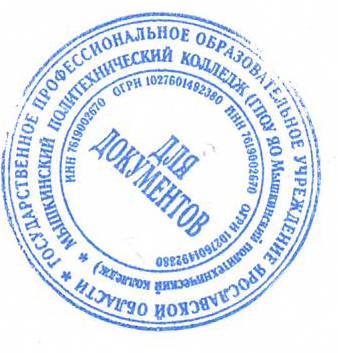 политехнического колледжа__ Т.А.Кошелева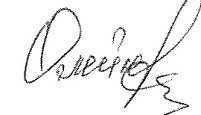 «30»  августа 2021 г. Приказ№_____от______2021 годаРАБОЧАЯ ПРОГРАММА основной профессиональной образовательной программы среднего профессионального образования-программы подготовки специалистов среднего звена 35.02.07 Механизация сельского хозяйства«Экологические основы природопользования»Мышкин 2021Рабочая программа учебной дисциплины разработана на основеФедерального государственного образовательного стандарта среднего профессионального образования по специальности  «Механизация сельского хозяйства»Организация-разработчик: ГПОУ ЯО Мышкинский политехнический колледжСОДЕРЖАНИЕстр.ПАСПОРТ РАБОЧЕЙ ПРОГРАММЫ УЧЕБНОЙ	3ДИСЦИПЛИНЫСТРУКТУРА И СОДЕРЖАНИЕ УЧЕБНОЙ	7ДИСЦИПЛИНЫУСЛОВИЯ	РЕАЛИЗАЦИИ	РАБОЧЕЙ	14ПРОГРАММЫ УЧЕБНОЙ ДИСЦИПЛИНЫКОНТРОЛЬ И ОЦЕНКА РЕЗУЛЬТАТОВ	16ОСВОЕНИЯ УЧЕБНОЙ ДИСЦИПЛИНЫПАСПОРТ РАБОЧЕЙ ПРОГРАММЫ УЧЕБНОЙ ДИСЦИПЛИНЫ”ЕН.02 ЭКОЛОГИЧЕСКИЕ ОСНОВЫ ПРИРОДОПОЛЬЗОВАНИЯ”Область применения программыРабочая программа учебной дисциплины является частью ОПОП по специальности  «Механизация сельского хозяйства». Разработана в соответствии с ФГОС СПО по специальности «Механизация сельского хозяйства»Место учебной дисциплины в структуре основной профессиональной образовательной программы: дисциплина входит в математический и общий естественнонаучный циклЦели и задачи дисциплины - требования к результатам освоения дисциплины:Цель преподавания дисциплины: формирование базовых знаний об основах рационального природопользования и экологических проблемах, связанных с использованием природных ресурсов, а также ответственности за сохранение жизни на планете.Задачи:обеспечить усвоение базовых знаний о природопользовании;сформировать концептуальную базу для понимания стратегий экологической безопасности и рационального природопользования;обеспечить овладение основными принципами природоохранной деятельности и готовность к активным действиям по охране природы;сформировать умения применять на практике методы оценки состояния окружающей среды.В результате освоения дисциплины обучающийся должен уметь:анализировать и прогнозировать экологические последствия различных видов деятельности;соблюдать регламенты по экологической безопасности в профессиональной деятельности;В результате освоения дисциплины обучающийся должен знать/понимать:особенности взаимодействия общества и природы, основные источники техногенного воздействия на окружающую среду;об условиях устойчивого развития экосистем и возможных причинах возникновения экологического кризиса;принципы и методы рационального природопользования;основные источники техногенного воздействия на окружающую среду;принципы размещения производств различного типа;основные группы отходов, их источники и масштабы образования;основные способы предотвращения и улавливания промышленных отходов, методы очистки, правила и порядок переработки, обезвреживания и захоронения промышленных отходов;методы экологического регулирования;понятие и принципы мониторинга окружающей среды;правовые и социальные вопросы природопользования и экологической безопасности;принципы и правила международного сотрудничества в области природопользования и охраны окружающей среды;природоресурсный потенциал Российской Федерации;охраняемые природные территории;принципы производственного экологического контроля;условия устойчивого состояния экосистемВ результате освоения дисциплины у обучающегося должны формироваться следующие компетенции:OK 1. Понимать сущность и социальную значимость своей будущей профессии, проявлять к ней устойчивый интерес.ОК 2. Организовывать собственную деятельность, выбирать типовые методы и способы выполнения профессиональных задач, оценивать их эффективность и качество.ОК 3. Принимать решения в стандартных и нестандартных ситуациях и нести за них ответственность.ОК 4. Осуществлять поиск и использование информации, необходимой для эффективного выполнения профессиональных задач, профессионального и личностного развития.ОК 5. Использовать информационно-коммуникационные технологии в профессиональной деятельности.ОК 6. Работать в коллективе и в команде, эффективно общаться с коллегами, руководством, потребителями.ОК 7. Брать на себя ответственность за работу членов команды (подчиненных), за результат выполнения заданий.ОК 8. Самостоятельно определять задачи профессионального и личностного развития, заниматься самообразованием, осознанно планировать повышение квалификации.ОК 9. Ориентироваться в условиях частой смены технологий в профессиональной деятельности.ПК 1.1. Выполнять регулировку узлов, систем и механизмов двигателя и приборов электрооборудования.ПК 1.2. Подготавливать почвообрабатывающие машины.ПК 1.3. Подготавливать посевные, посадочные машины и машины для ухода за посевами.ПК 1.4. Подготавливать уборочные машины.ПК 1.5. Подготавливать машины и оборудование для обслуживания животноводческих ферм, комплексов и птицефабрик.ПК 1.6. Подготавливать рабочее и вспомогательное оборудование тракторов и автомобилей.ПК 2.1. Определять рациональный состав агрегатов и их эксплуатационные показатели.ПК 2.2. Комплектовать машинно-тракторный агрегат.ПК 2.3. Проводить работы на машинно-тракторном агрегате.ПК 2.4. Выполнять механизированные сельскохозяйственные работы.ПК 3.1. Выполнять техническое обслуживание сельскохозяйственных машин и механизмов.ПК 3.2. Проводить диагностирование неисправностей сельскохозяйственных машин и механизмов.ПК 3.3. Осуществлять технологический процесс ремонта отдельных деталей и узлов машин и механизмов.ПК 3.4. Обеспечивать режимы консервации и хранениясельскохозяйственной техники.ПК 4.1. Участвовать в планировании основных показателей машиннотракторного парка сельскохозяйственного предприятия.ПК 4.2. Планировать выполнение работ исполнителями.ПК 4.3. Организовывать работу трудового коллектива.ПК 4.4. Контролировать ход и оценивать результаты выполнения работ исполнителями.ПК 4.5. Вести утвержденную учетно-отчетную документацию.Рекомендуемое количество часов на освоение программы дисциплины:максимальной учебной нагрузки обучающегося 48часов, в том числе: обязательной аудиторной учебной нагрузки обучающегося 32 часа; самостоятельной работы обучающегося 16 часов.СТРУКТУРА И СОДЕРЖАНИЕ УЧЕБНОЙ ДИСЦИПЛИНЫ2.1. Объем учебной дисциплины и виды учебной работы2.2. Тематический план и содержание учебной дисциплины «Экологические основы природопользования»УСЛОВИЯ РЕАЛИЗАЦИИ ПРОГРАММЫ ДИСЦИПЛИНЫТребования к минимальному материально-техническому обеспечениюРеализация программы учебной дисциплины требует наличия учебного кабинета «Экологические основы природопользования»Оборудование учебного кабинета: комплект учебной мебели на учебную группу, учебная доска, учебные пособия, УМК по дисциплинеТехнические средства обучения: проектор, компьютер.Информационное обеспечение обученияПеречень рекомендуемых учебных изданий, Интернет-ресурсов, дополнительной литературыОсновные источники: Гальперин М.В. Экологические основы природопользования. М., Форум,2010.Дополнительные источники:Коробкин В.И., Передельский, Л.В., Экология и охрана окружающей среды : учебник для вузов. М: Кнурос, 2013 -591с.Колесников С.И. Экология: учебное пособие. Изд. 5-е М.: Дашков и Ко. Ростов н/Д: Наука-Пресс, 2012г -356с.Трушина Т.П. Экологические основы природопользования - изд.5-е - Ростов н/Д: Феникс, 2013. - 414с.Интернет ресурсы:http://www.wwf.ru -Российская Программа Всемирного фонда дикой природы (WWF). Дата обращения 1.09.2014http://www.refia.ru/index.php. 19 Российское	экологическоефедеральное информационное агентство (РЭФИА). Дата обращения1.09.2014http://www.ecocom.ru/arhiv/ecocom/zapoved.html Природные заповедники и национальные парки России. Список и основные сведения о заповедниках и национальных парках России.Дата обращения 1.09.2014http://www.redlist.org Красная книга Международного союза охраны природы (IUCN RedListofthreatenedspecies). Редкие виды флоры и фауны Земли.Дата обращения 1.09.2014http://www.ecoline.ru/mc/legis/index.html Экологическое законодательство. Федеральные законы и Постановления Верховного Совета РФ, Указы Президента РФ, Постановления Правительства, Международные соглашения и другие документы. Дата обращения1.09.20144.КОНТРОЛЬ И ОЦЕНКА РЕЗУЛЬТАТОВ ОСВОЕНИЯ ДИСЦИПЛИНЫКонтрольи оценка результатов освоения дисциплины осуществляется преподавателем в процессе проведения практических занятий и лабораторных работ, тестирования, а также выполнения студентамииндивидуальных заданий, проектов, исследований.Вид учебной работыОбъем часовМаксимальная учебная нагрузка (всего)48Обязательная аудиторная учебная нагрузка (всего)32в том числе:лабораторные занятия—практические занятия10контрольные работыСамостоятельная работа обучающегося (всего) 16Итоговая аттестация в форме зачётаИтоговая аттестация в форме зачётаНаименование разделов и темСодержание учебного материала, лабораторные и практические работы, самостоятельная работа студента, курсовая работ (проект)Содержание учебного материала, лабораторные и практические работы, самостоятельная работа студента, курсовая работ (проект)Объем часовУровеньосвоения12234Раздел 1. Основные понятия экологииРаздел 1. Основные понятия экологииРаздел 1. Основные понятия экологииТема 1.1Содержание учебного материалаСодержание учебного материала1Особенности взаимодействия общества и природы.1Специфика, цель и задачи дисциплины. Рекомендуемая учебная литература2Лабораторные работы-Практические работыЗначение природы для общества1Контрольные работы-Самостоятельная работа обучающихся: Работа с дополнительной литературой и интернет ресурсами по теме: «Вклад русских ученых в развитие экологии»Самостоятельная работа обучающихся: Работа с дополнительной литературой и интернет ресурсами по теме: «Вклад русских ученых в развитие экологии»2Тема 1.2.Содержание учебного материалаСодержание учебного материала1Общая характеристика экологии как науки.1Взаимодействие человека и природы.2Лабораторные работы-Практические работыЭкологические системы и их устойчивость. Экологические законы, принципы и правила1Контрольные работы-Самостоятельная работа обучающихся:Самостоятельная работа обучающихся:-Тема 1.3.Обзор экологических проблем возникающих за счет воздействия антропогенных факторов.Содержание учебного материалаСодержание учебного материала2Тема 1.3.Обзор экологических проблем возникающих за счет воздействия антропогенных факторов.1Глобальные проблемы экологии: разрешение озонового слоя, парниковый эффект, глобальное потепление22Тема 1.3.Обзор экологических проблем возникающих за счет воздействия антропогенных факторов.2Уничтожение тропических лесов, дефицит воды, загрязнение Мирового океана2Тема 1.3.Обзор экологических проблем возникающих за счет воздействия антропогенных факторов.Лабораторные работы-Тема 1.3.Обзор экологических проблем возникающих за счет воздействия антропогенных факторов.Практические работыКонференция на тему: «Экологические проблемы современности»1Тема 1.3.Обзор экологических проблем возникающих за счет воздействия антропогенных факторов.Контрольные работы-Тема 1.3.Обзор экологических проблем возникающих за счет воздействия антропогенных факторов.Самостоятельная работа обучающихся: Работа с дополнительной литературой и интернет ресурсами по теме: «Экологические проблемы атмосферы, земли и воды»Самостоятельная работа обучающихся: Работа с дополнительной литературой и интернет ресурсами по теме: «Экологические проблемы атмосферы, земли и воды»3Раздел 2. Основы природоохранной деятельности.Раздел 2. Основы природоохранной деятельности.Раздел 2. Основы природоохранной деятельности.Тема 2.1Природно - ресурсный потенциал.Содержание учебного материалаСодержание учебного материала2Тема 2.1Природно - ресурсный потенциал.1Природно - ресурсный потенциал земли.22Тема 2.1Природно - ресурсный потенциал.2Природные ресурсы их классификация. Классификация сырья.22Тема 2.1Природно - ресурсный потенциал.Лабораторные работы-Тема 2.1Природно - ресурсный потенциал.Практические работыКонференция на тему: «Экологическая обстановка в Ярославской области»1Тема 2.1Природно - ресурсный потенциал.Контрольные работы-Тема 2.1Природно - ресурсный потенциал.Самостоятельная работа обучающихся: Работа с дополнительной литературой и интернет ресурсами по теме: «Как решаются экологические проблемы в Ярославском крае»Самостоятельная работа обучающихся: Работа с дополнительной литературой и интернет ресурсами по теме: «Как решаются экологические проблемы в Ярославском крае»3Тема 2.2.Содержание учебного материалаСодержание учебного материала2Основные понятия промышленной экологии.1Антропосфера, промышленная экология, природно-промышленная экология, природ промышленный комплекс.2Основные понятия промышленной экологии.2Производственное предприятие.2Основные понятия промышленной экологии.Лабораторные работы-Основные понятия промышленной экологии.Практические работыПромышленная экология1Основные понятия промышленной экологии.Контрольные работы-Основные понятия промышленной экологии.Самостоятельная работа обучающихся:Самостоятельная работа обучающихся:-Тема 2.3.Размещения производства и проблемы отходов.Содержание учебного материалаСодержание учебного материала2Тема 2.3.Размещения производства и проблемы отходов.1Понятие малоотходных технологий и их основные направления.22Тема 2.3.Размещения производства и проблемы отходов.2Ресурсосберегающие технологии: снижение уровня потребления природных энергетических ресурсов, освоение нетрадиционных источников энергии.22Тема 2.3.Размещения производства и проблемы отходов.2Лабораторные работы-Тема 2.3.Размещения производства и проблемы отходов.2Практические работыНетрадиционных источники энергии1Тема 2.3.Размещения производства и проблемы отходов.2Контрольные работы-Тема 2.3.Размещения производства и проблемы отходов.Самостоятельная работа обучающихся:Самостоятельная работа обучающихся:-Тема 2.4.Понятие мониторинга окружающей средыСодержание учебного материалаСодержание учебного материала1Тема 2.4.Понятие мониторинга окружающей среды1Виды мониторинга, методы.12Тема 2.4.Понятие мониторинга окружающей средыЛабораторные работы-Тема 2.4.Понятие мониторинга окружающей средыПрактические работыСоставление биологического мониторинга окружающей среды.1Контрольные работы-Самостоятельная работа обучающихся:Самостоятельная работа обучающихся:-Тема 2.5.Содержание учебного материалаСодержание учебного материала2Экологическое регулирование и прогнозирование последствии1Проблемы использования полезных ископаемых, земельных ресурсов, использования и воспроизводства растительного мира.2Экологическое регулирование и прогнозирование последствии2Проблема сохранения человеческих ресурсов.2природопользованияЛабораторные работы-Практические работы1Контрольные работы-Самостоятельная работа обучающихся: Работа с дополнительной литературой и интернет ресурсами по теме: «Экология и человек»Самостоятельная работа обучающихся: Работа с дополнительной литературой и интернет ресурсами по теме: «Экология и человек»3Тема 2.6.Содержание учебного материалаСодержание учебного материала2Правовые и социальные вопросы природопользования.1История российского экологического законодательства.2Правовые и социальные вопросы природопользования.2Экологическое право в системе российского законодательства. Экологические права граждан.Федеральный закон « Об охране окружающей среды». Нормативные акты по рациональному природопользованию2Лабораторные работы-Практические работыКонтрольные работы-Самостоятельная работа обучающихся-Тема 2.7.Содержание учебного материалаСодержание учебного материала1Охраняемыеприродныетерритории.1Заповедники. Государственные природные заказники2Лабораторные работы-Практические работы Национальные природные парки.1Контрольные работы-Самостоятельная работа обучающихся: Работа с дополнительной литературой и интернет ресурсами по теме: «Национальные заповедники России»Самостоятельная работа обучающихся: Работа с дополнительной литературой и интернет ресурсами по теме: «Национальные заповедники России»2Тема 2.8.Содержание учебного материалаСодержание учебного материала2Концепцияустойчивогоразвитиярациональногоприродопользования1Стокгольмская концепция ООН - основные принципы международного сотрудничества в области экологии.2Концепцияустойчивогоразвитиярациональногоприродопользования2Всемирная хартия природы. Декларация по окружающей среде и развитию в Рио- де- Жанейро.2Лабораторные работы-Практические работы-Контрольные работы-Самостоятельная работа обучающихсяСамостоятельная работа обучающихся-Тема 2.9.Содержание учебного материалаСодержание учебного материала2Сельское хозяйство и окружающая среда особенности и пути1Сельское хозяйство как фактор загрязнения окружающей среды2решенияэкологическихЛабораторные работы-проблемПрактические работыПравовое регулирование охраны окружающей среды в сельском хозяйстве1проблемКонтрольные работы-проблемСамостоятельная работа обучающихся: Работа с дополнительной литературой и интернет ресурсами по теме: «Удобрения».Самостоятельная работа обучающихся: Работа с дополнительной литературой и интернет ресурсами по теме: «Удобрения».3Тема 2.10.Международное сотрудничество в области природопользования и охраны окружающей средыСодержание учебного материалаСодержание учебного материала2Тема 2.10.Международное сотрудничество в области природопользования и охраны окружающей среды1Международные мероприятия, посвященные проблемам окружающей природной среды: конференции, саммиты .22Тема 2.10.Международное сотрудничество в области природопользования и охраны окружающей среды2Международные организации, занимающиеся проблемами окружающей среды: ООН, ЮНЕСКО, Римский клуб, ГринписТема 2.10.Международное сотрудничество в области природопользования и охраны окружающей средыЛабораторные работы-Тема 2.10.Международное сотрудничество в области природопользования и охраны окружающей средыПрактические работы-Тема 2.10.Международное сотрудничество в области природопользования и охраны окружающей средыКонтрольные работыТема 2.10.Международное сотрудничество в области природопользования и охраны окружающей средыСамостоятельная работа обучающихсяСамостоятельная работа обучающихся-Всего:Всего:Всего:48Результаты обучения (освоенные умения, усвоенные знания)Формы и методы контроля и оценки результатов обученияВ результате освоения дисциплины обучающийся должен уметь:объяснять смысл глобальныхэкологических проблем;давать характеристику антропогенного воздействия на оболочки Земли;прогнозировать и анализировать отрицательные последствия воздействий человека на окружающую среду;давать характеристику классификации природозащитных мероприятий;анализировать статьи Закона РФ «Об охране окружающей природнойсреды»;определять задачи государственных органов по охране окружающей среды;давать характеристику принципам экономического механизма управления природопользованием;анализировать эколого-географическую обстановку своего региона, края;В результате освоения дисциплины обучающийся должен знать/понимать:задачи, структуру экологии и природопользования;о современном состоянии окружающей среды России и планеты;глобальные проблемы экологии;о видах антропогенного воздействия на окружающую среду, здоровье человека, источниках, причинах, последствиях, пути решения;основные мероприятия по охранеПроведение тестирования, практических и контрольных работФронтальный, индивидуальный и комбинированный опрос. Проведение тестирования, практических и контрольных работокружающей среды;- виды особо охраняемых территорий;- правовые основы экологическойбезопасности;- задачи природоохранных органов управленияи надзора;- понятие и виды экологического мониторинга;- виды юридической ответственности заэкологические правонарушения;- принципы экономического механизма вприродоохранной деятельности.